                                                      Балл                                         5                                        4                                        3                                        2                                           1                                            1        2       3       4      5     6       7        8                   заданиежелаю      (большой)
успеха (указательный)
большого (средний)
во всем (безымянный)
 и везде        (мизинец).Здравствуй(хлопок).ИНСТРУКЦИЯ:На кого направлено действие, которое обозначают глаголы с суффиксом –ся?Сравни транскрипцию двух глаголов: [уч'ит'] и[уч'ица] Какую ошибку можно допустить при написании глаголов с суффиксом –ся?Как знание состава этих слов поможет избежать такой ошибки?Озаглавь оба столбика. Сделайте вывод в какой форме пишется ь, а в какой не пишется.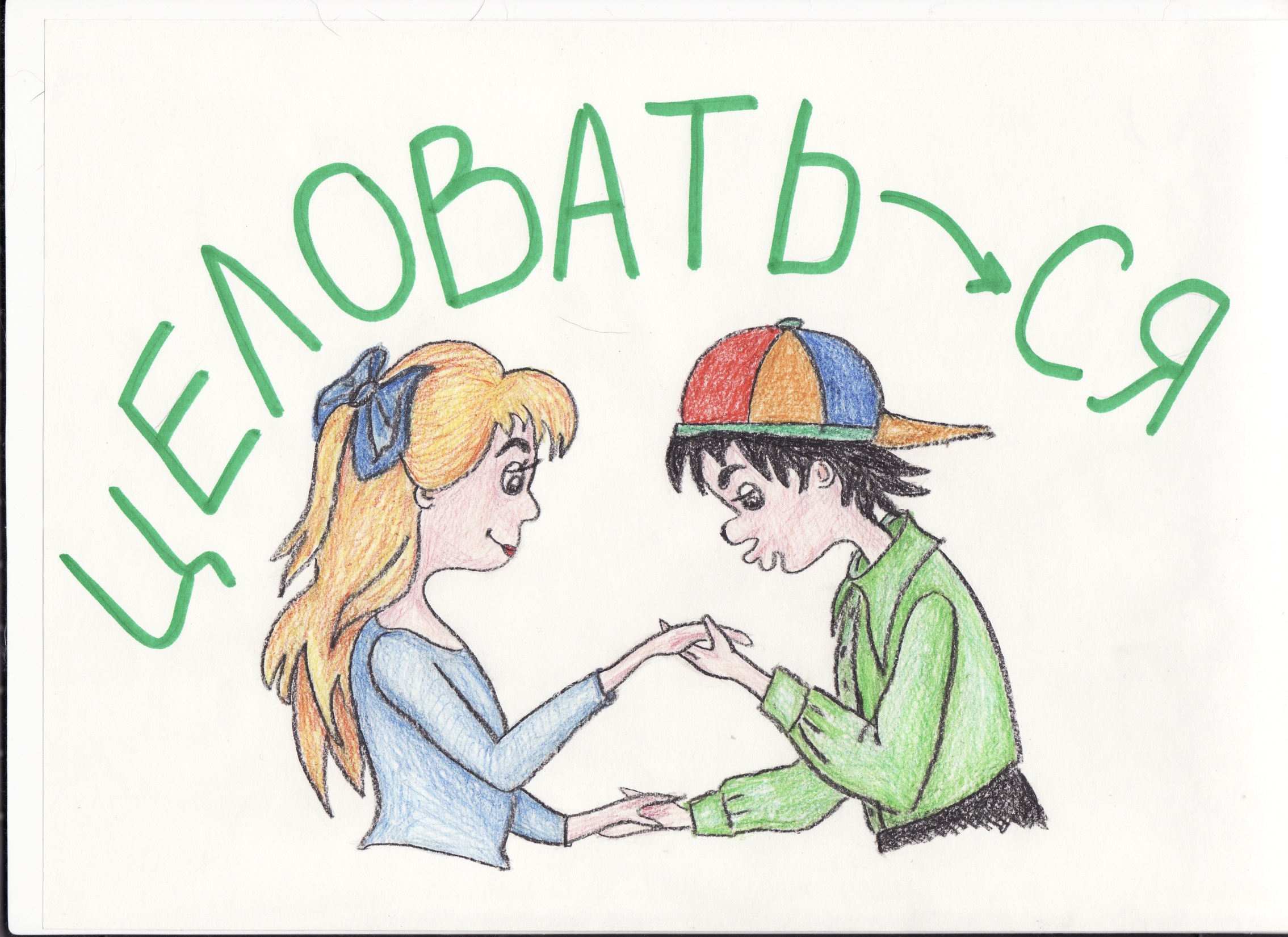 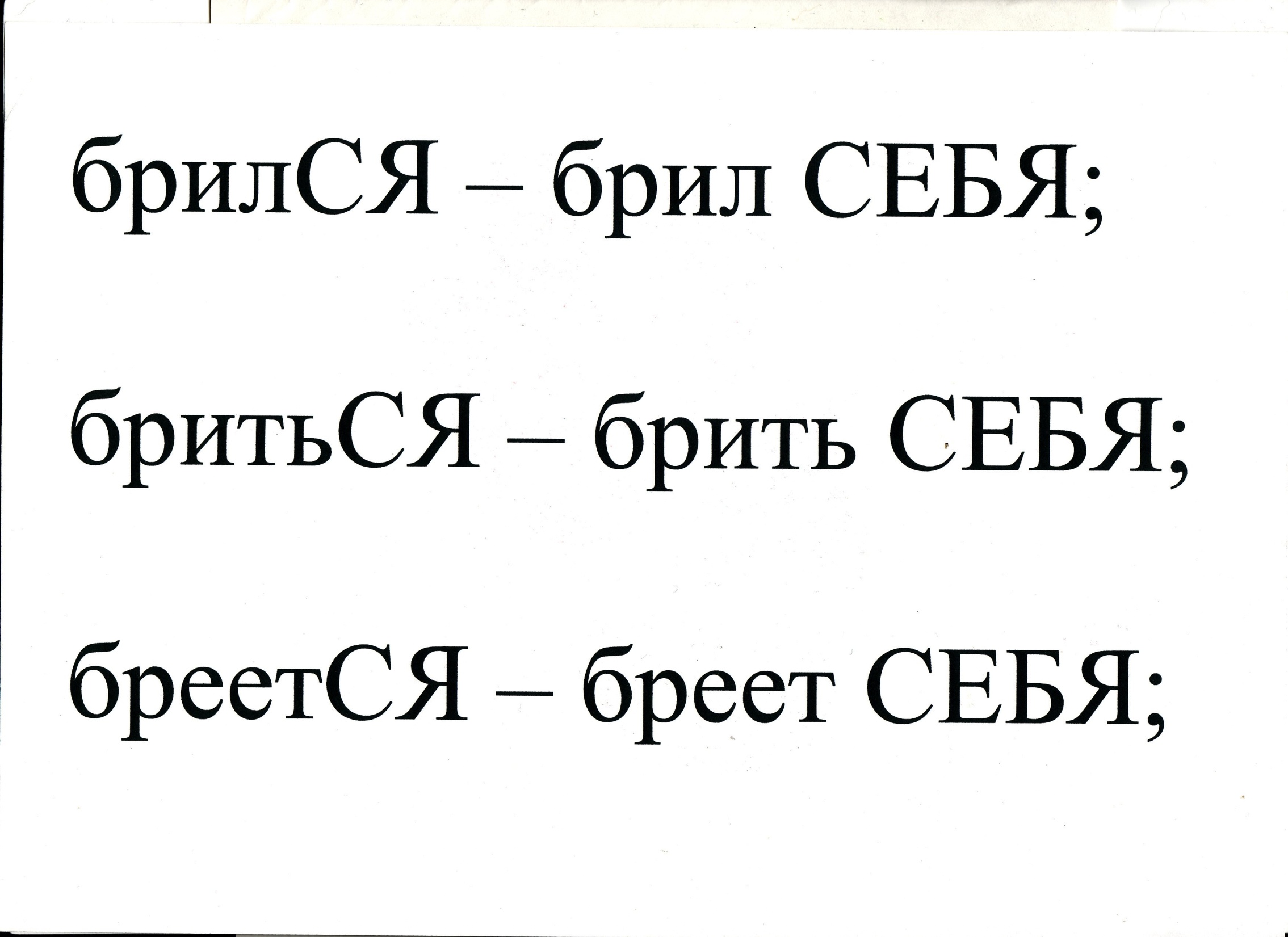 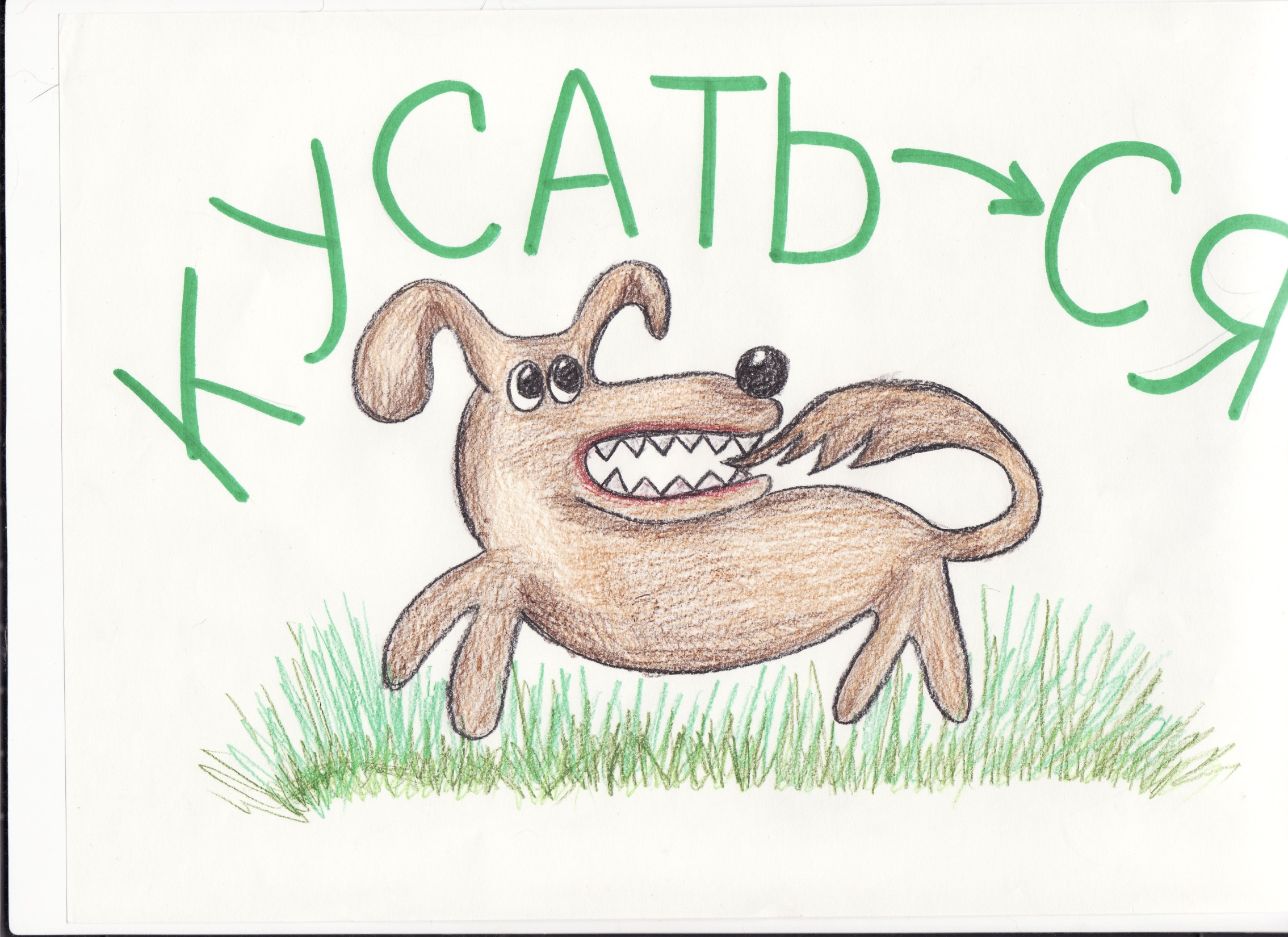 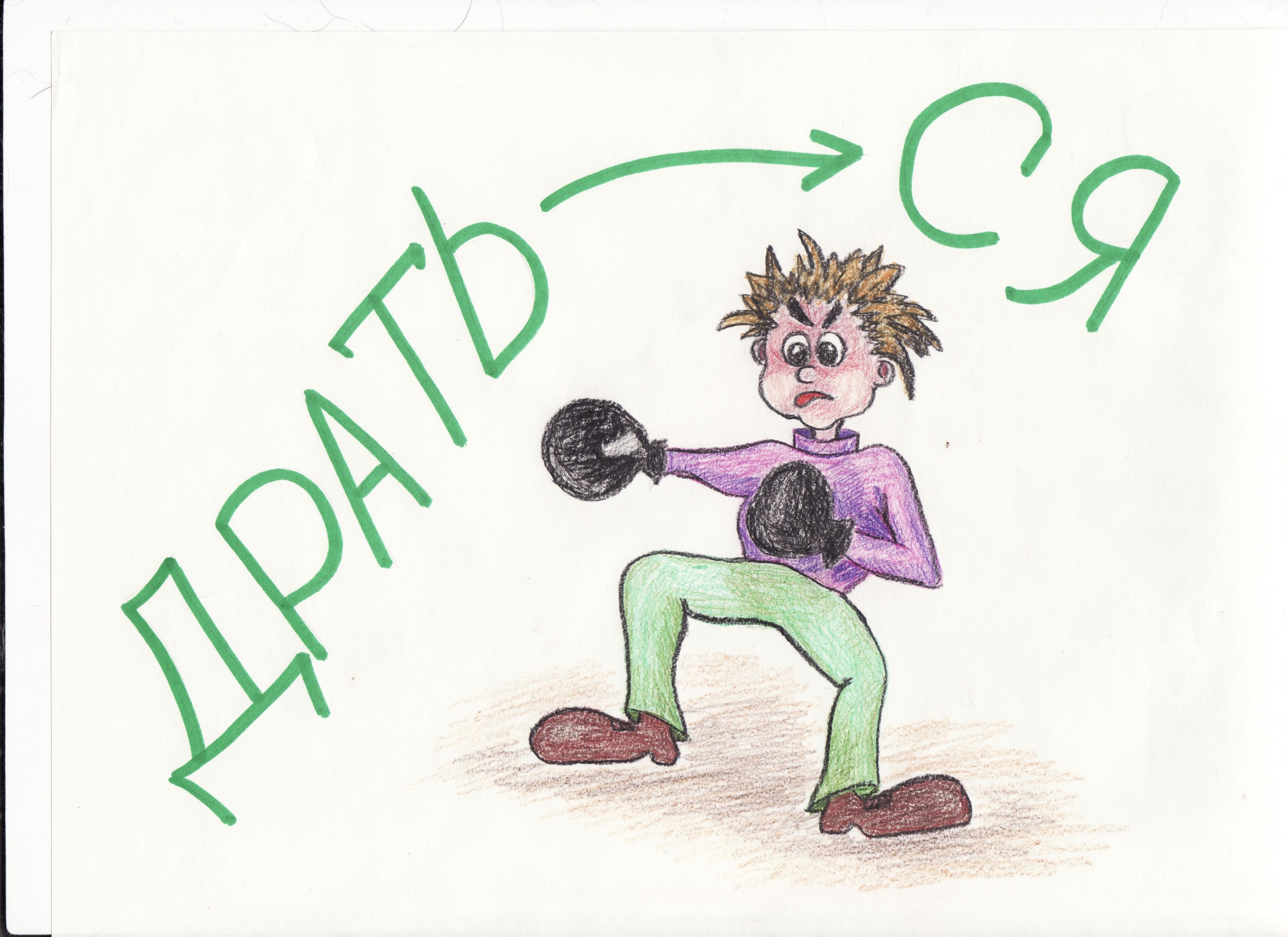 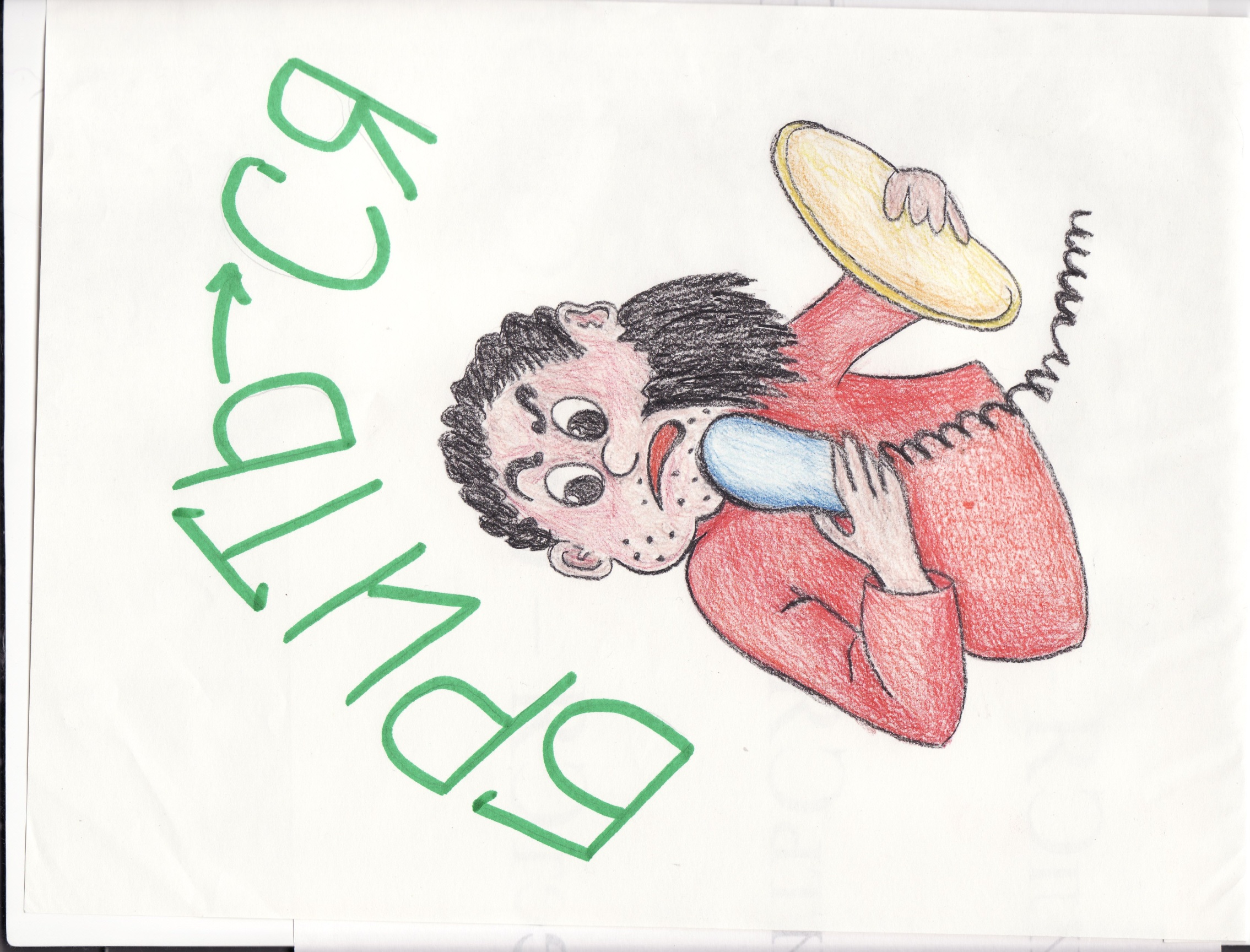 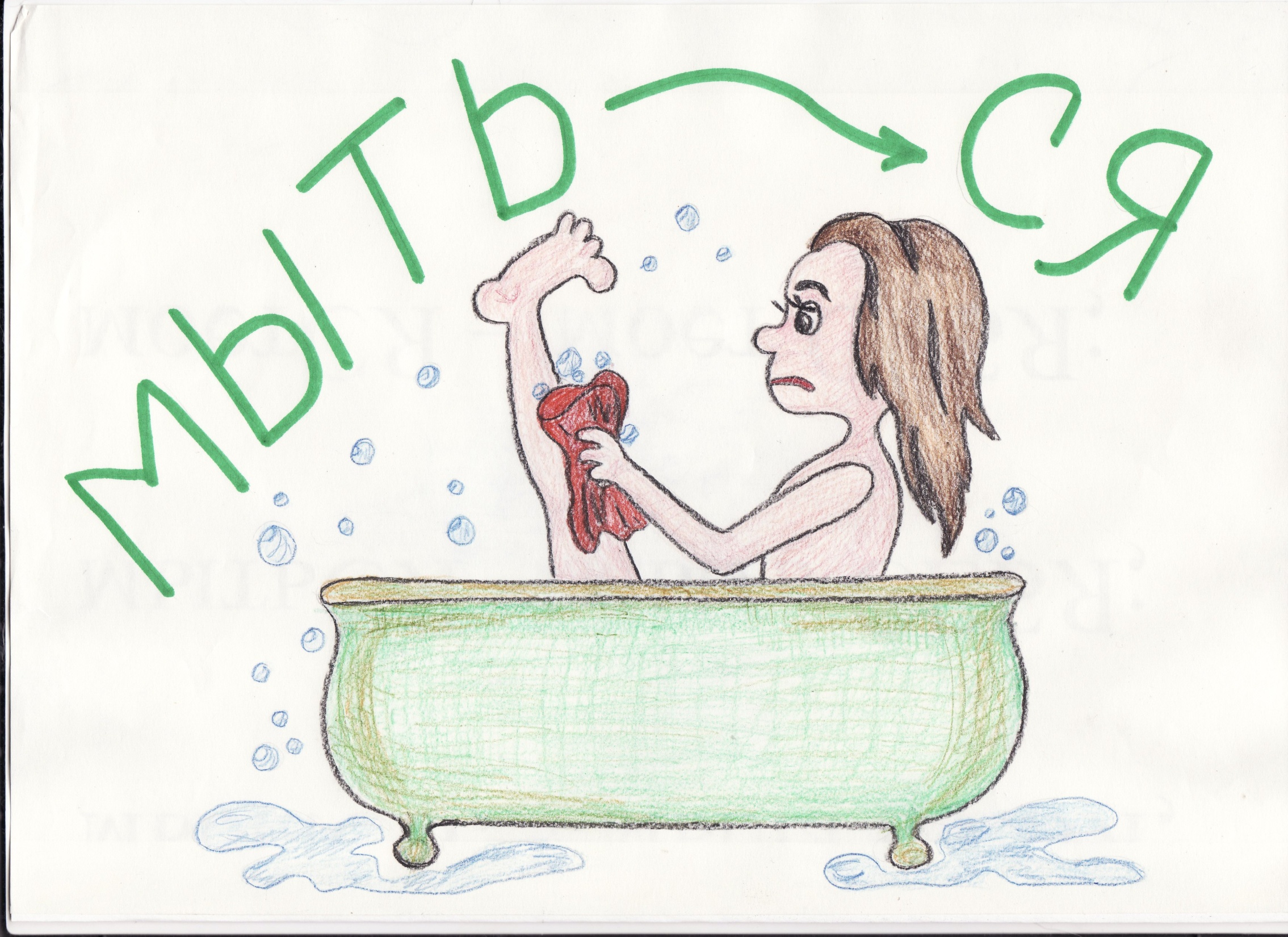 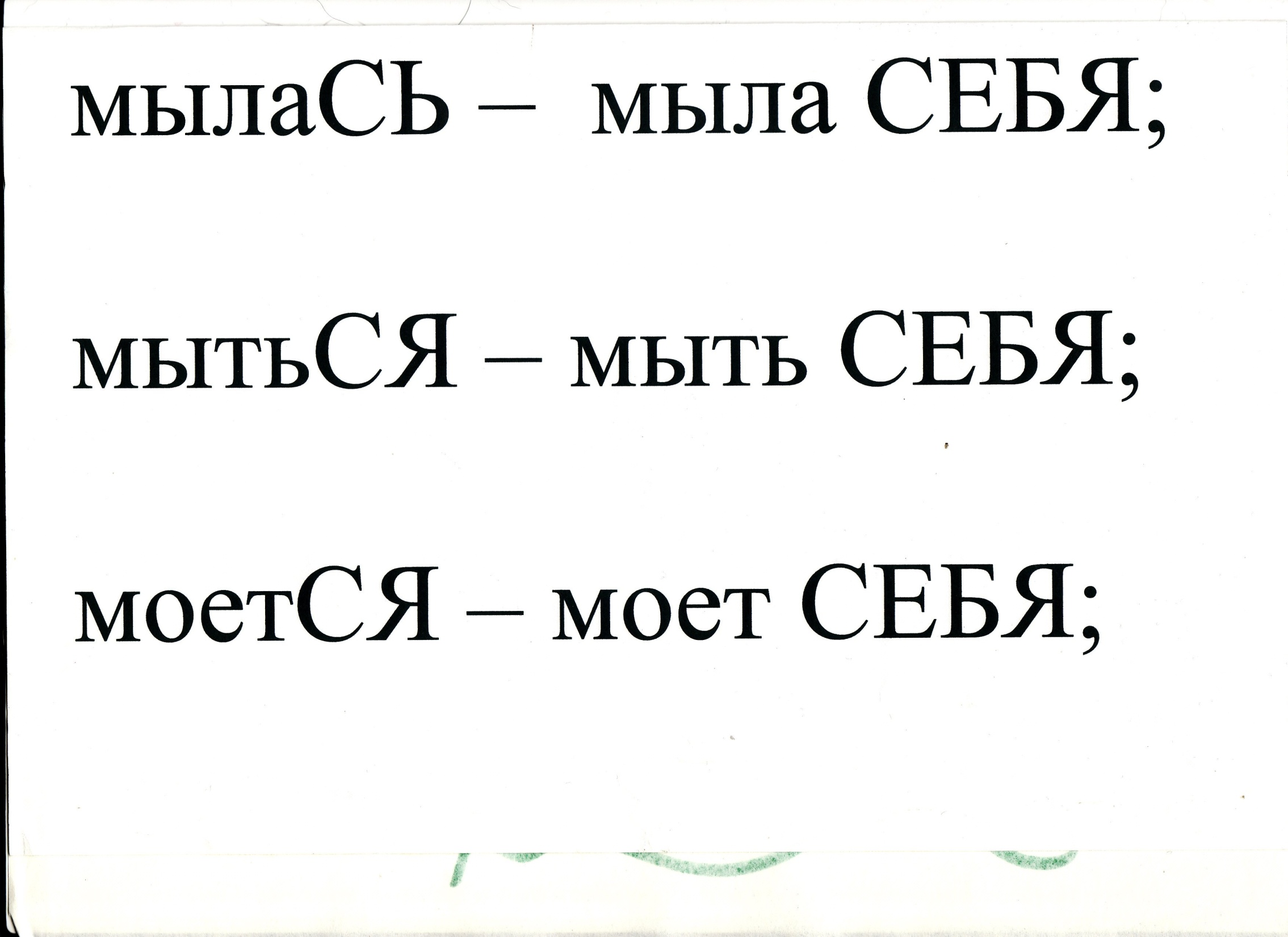 ВЫВОД: В сочетании –тся, -ться мягкий знак пишется, если__________________________________________________________________________________________________________________________________В сочетании –тся, -ться мягкий знак не пишется, если_________________________________________________________________________________________________________________________________